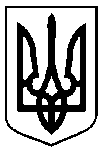 Сумська міська радаУПРАВЛІННЯ АРХІТЕКТУРИ ТА МІСТОБУДУВАННЯвул. Воскресенська, 8А, м. Суми, 40000, тел. (0542) 700-103, e-mail: arh@smr.gov.ua, код ЄДРПОУ 40462253НАКАЗ № 197-а м. Суми									         29.06.2021Відповідно до частини п’ятої статті 265 Закону України «Про регулювання містобудівної діяльності», керуючись пунктом 1.1 Розділу І, підпунктом 2.3.3 пункту 2.3, пунктом 2.6 Розділу ІІ, підпунктом 3.2.38 пункту 3.2 Розділу ІІІ Положення про Управління архітектури та містобудування Сумської міської ради, затвердженого рішенням Сумської міської ради від 27.04.2016        № 662-МР (зі змінами), розпорядження міського голови від 04.06.2021 № 243-К «Про покладання обов’язків начальника управління архітектури та містобудування на Фролова О.М.»НАКАЗУЮ:Присвоїти адресу: Сумська область, Сумський район, м. Суми,                     вул. Інтернаціоналістів, 35-А, об’єкту будівництва – багатоповерховому багатоквартирному житловому будинку, розташованому на земельній ділянці з кадастровим номером 5910136300:06:002:0003, замовник Товариство з обмеженою відповідальністю «Будівельна виробничо-комерційна компанія «Федорченко», після отримання права на виконання будівельних робіт (дозвіл на виконання будівельних робіт від 26.05.2021 № ІУ013210421654).В.о. начальника управління				      Олександр ФРОЛОВІрина Домбровська 700 106Розіслати: заявнику, до справиПро присвоєння адреси об’єкту будівництва (багатоповерховому багатоквартирному житловому будинку),  розташованому: Сумська область, Сумський район, м. Суми,                вул. Інтернаціоналістів, 35-А